Tullow Community School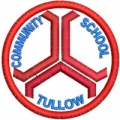 OPEN EVENING(for 5th & 6th class pupils)Thursday 8th November 20187.00 p.m. – 9.00 p.m. 